ЦЕНТРАЛЬНАЯ БИБЛИОТЕКА В ПУЩИНСКОМ НАУЧНОМ ЦЕНТРЕ РАН (ЦБП) - отдел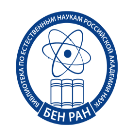 Федерального государственного бюджетногоучреждения наукиБИБЛИОТЕКА ПО ЕСТЕСТВЕННЫМ НАУКАМРОССИЙСКОЙ АКАДЕМИИ НАУК (БЕН РАН)УВАЖАЕМЫЕ ГОСПОДА!Приглашаем Вас принять участие в семинаре17 октября (четверг) 2019 г. в 11:00в ИБК РАН, малый конференц-зал  Тема семинара: Использование Scopus и ScienceDirect в исследовательской работе:Почему важно использовать информационные ресурсы Elsevier при поиске научной информацииКаковы критерии отбора журналов в  Scopus и механизм экспертной оценки журналовПрофиль автора и организации (создание, корректирование управление). Инструменты и методики подготовки статьи мирового уровня Научная публикация сегодняКак подобрать журнал для публикацииПодготовка статьи. Структура и правила написание научной статьи Mendeley: персональная научная библиотека и инструмент научной коммуникацииMendeley как менеджер ссылок, формирование пристатейной литературы при написании научной статьиДокладчик:  Филатов Максим МихайловичКонсультант по ключевым информационным решениям Elsevier Science and TechnologyОриентировочная продолжительность семинара: 1,5-2 часа               Будем рады видеть Вас на нашем семинаре.